Aldrington CE Primary School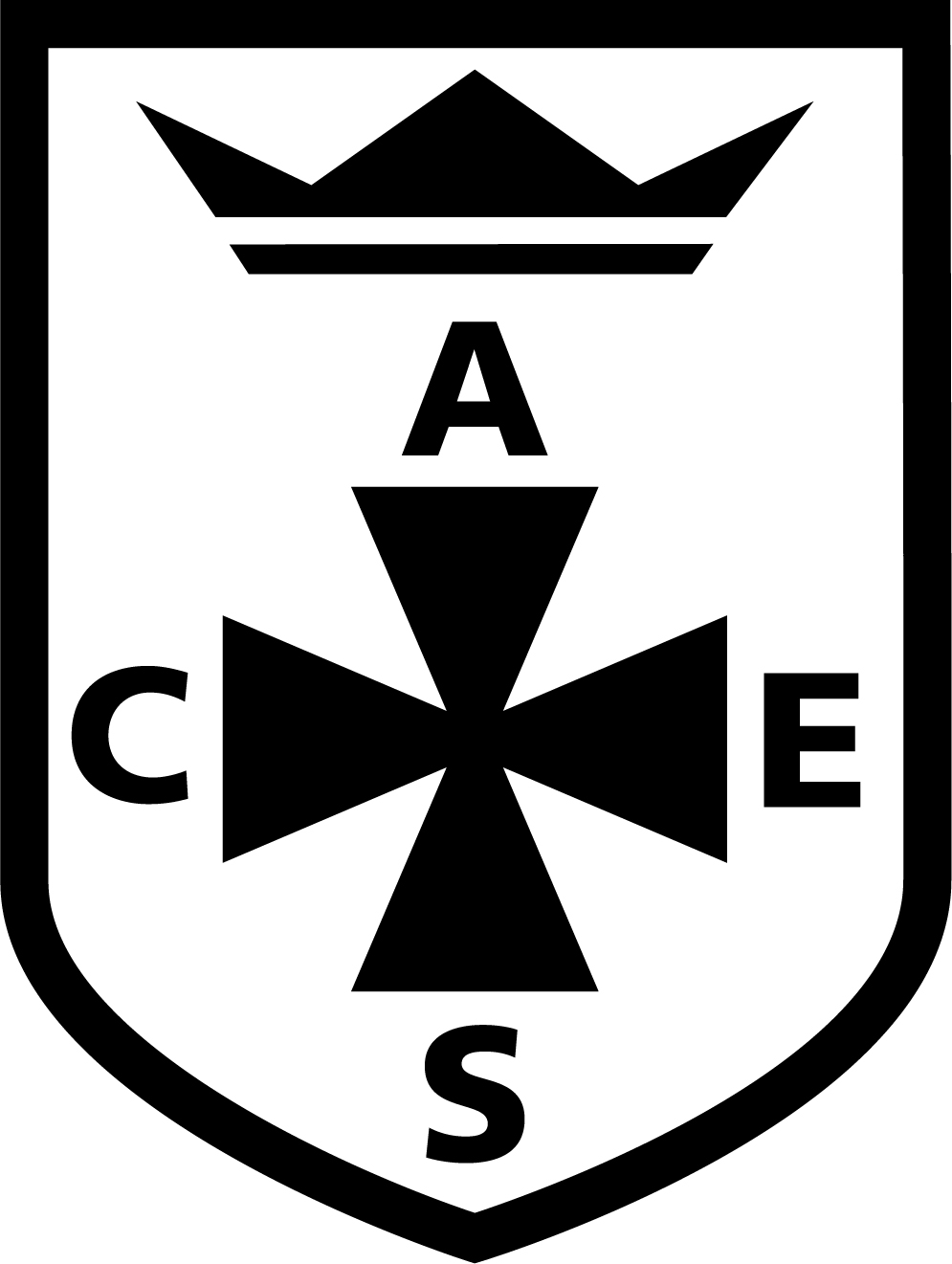  JOB DESCRIPTION                                                       Your duties will be as set out in the above job description but please note that the Council reserves the right to update your job description, from time to time, to reflect changes in, or to, your job.  You will be consulted about any proposed changes.The list of duties in the job description should not be regarded as exclusive or exhaustive. There will be other duties and requirements associated with your job and, in addition, as a term of your employment you may be required to undertake various other duties as may reasonably be required. PERSON SPECIFICATION – Individual Needs Assistant – General – Level B 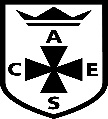 Job Title:Individual Needs Assistant (INA) Reports to: Inclusion Lead/SENDCoAldrington vision and values:Aldrington vision and values:Governors and all staff work together at Aldrington with the same vision: Together we are Learning God’s Way, teaching children how they should live, so that they will remember it all their lives. We actively seek to equip each unique individual with resilience and the skills and knowledge that allow them to flourish in their learning and achieve their God-given potential. Our six values of love, integrity, responsibility, achievement, community and respect underpin all we do.Governors and all staff work together at Aldrington with the same vision: Together we are Learning God’s Way, teaching children how they should live, so that they will remember it all their lives. We actively seek to equip each unique individual with resilience and the skills and knowledge that allow them to flourish in their learning and achieve their God-given potential. Our six values of love, integrity, responsibility, achievement, community and respect underpin all we do.Main purpose of the job:Main purpose of the job:To work under the instruction and guidance of teaching and senior staff to undertake work, care and support programmes, to enable access to learning for pupils and to assist the teacher in the management of pupils and the classroom.  Work may be carried out in the classroom or outside the main teaching area.To be responsible for the supervision and to ensure the safety of pupils in all areas inside or outside the school building throughout the midday break as a member of the midday supervisory team.To work under the instruction and guidance of teaching and senior staff to undertake work, care and support programmes, to enable access to learning for pupils and to assist the teacher in the management of pupils and the classroom.  Work may be carried out in the classroom or outside the main teaching area.To be responsible for the supervision and to ensure the safety of pupils in all areas inside or outside the school building throughout the midday break as a member of the midday supervisory team.Professional responsibilities:Professional responsibilities:Teaching Assistant roleSupport for the Pupils:Supervise and provide particular support for pupils, including those with special needs, ensuring their safety and access to learning activitiesAssist with the development and implementation of Individual Education / Behaviour Plans and Personal Care programmesAttend to the pupils’ personal needs, and implement related personal programmes, including social, health and medical, physical, hygiene, first aid and welfare matters. Promote good heath practices including handwashing.Establish constructive relationships with pupils and interact with them according to individual needsPromote the inclusion and acceptance of all pupilsEncourage pupils to interact with others and engage in activities led by the teacherSet challenging and demanding expectations and promote self-esteem and independenceProvide feedback to pupils in relation to progress and achievement under guidance of the teacherSupervise children at lunchtime as agreed ensuring their safety and having knowledge of individual pupils’ special needs and requirements.Assist children when and where necessary in the dining hall, to ensure that they eat well and tidy away appropriately, reporting any concerns to line manager/class teacherSupport for the Teacher:Create and maintain a purposeful, orderly and supportive environment in accordance with lesson plans and assist with the display of pupils' workUse strategies, in liaison with the teacher, to support pupils to achieve learning goalsAssist with the planning of learning activitiesMonitor pupils' responses to learning activities and accurately record achievement/progress as directedProvide detailed and regular feedback to teachers on pupils' achievement, progress, problems etc.Promote good behaviour in the classroom, playground and dining hall, dealing promptly with conflict and incidents in line with established policy and encourage pupils to take responsibility for their own behaviourEstablish constructive relationships with parents / carersAdminister routine assessments and undertake routine marking of pupils' workProvide clerical / admin support, e.g. photocopying, typing, filing etc.Support for the School:Be aware of and comply with policies and procedures relating to child protection, health, safety and security, confidentiality and data protection, reporting all concerns to an appropriate person Be aware of and support difference and ensure pupils have equal access to opportunities to learn and develop, upholding the Council’s policies for anti-discriminatory practice and equality of opportunity.Contribute to the overall ethos / work / aims of the schoolAppreciate and support the role of other professionalsAttend and participate in relevant meetings as requiredParticipate in training and other learning activities and performance development as requiredAssist with the supervision of pupils out of lesson times, including before and after school and at lunchtimeAccompany teaching staff and pupils on visits, trips and out of school activities as required and take responsibility for a group under the supervision of the teacherTeaching Assistant roleSupport for the Pupils:Supervise and provide particular support for pupils, including those with special needs, ensuring their safety and access to learning activitiesAssist with the development and implementation of Individual Education / Behaviour Plans and Personal Care programmesAttend to the pupils’ personal needs, and implement related personal programmes, including social, health and medical, physical, hygiene, first aid and welfare matters. Promote good heath practices including handwashing.Establish constructive relationships with pupils and interact with them according to individual needsPromote the inclusion and acceptance of all pupilsEncourage pupils to interact with others and engage in activities led by the teacherSet challenging and demanding expectations and promote self-esteem and independenceProvide feedback to pupils in relation to progress and achievement under guidance of the teacherSupervise children at lunchtime as agreed ensuring their safety and having knowledge of individual pupils’ special needs and requirements.Assist children when and where necessary in the dining hall, to ensure that they eat well and tidy away appropriately, reporting any concerns to line manager/class teacherSupport for the Teacher:Create and maintain a purposeful, orderly and supportive environment in accordance with lesson plans and assist with the display of pupils' workUse strategies, in liaison with the teacher, to support pupils to achieve learning goalsAssist with the planning of learning activitiesMonitor pupils' responses to learning activities and accurately record achievement/progress as directedProvide detailed and regular feedback to teachers on pupils' achievement, progress, problems etc.Promote good behaviour in the classroom, playground and dining hall, dealing promptly with conflict and incidents in line with established policy and encourage pupils to take responsibility for their own behaviourEstablish constructive relationships with parents / carersAdminister routine assessments and undertake routine marking of pupils' workProvide clerical / admin support, e.g. photocopying, typing, filing etc.Support for the School:Be aware of and comply with policies and procedures relating to child protection, health, safety and security, confidentiality and data protection, reporting all concerns to an appropriate person Be aware of and support difference and ensure pupils have equal access to opportunities to learn and develop, upholding the Council’s policies for anti-discriminatory practice and equality of opportunity.Contribute to the overall ethos / work / aims of the schoolAppreciate and support the role of other professionalsAttend and participate in relevant meetings as requiredParticipate in training and other learning activities and performance development as requiredAssist with the supervision of pupils out of lesson times, including before and after school and at lunchtimeAccompany teaching staff and pupils on visits, trips and out of school activities as required and take responsibility for a group under the supervision of the teacherEssential criteriaDesirable criteriaJob related education, knowledge and qualificationsCompletion of DfES Teacher Assistant Induction ProgrammeNVQ 2 for Teaching Assistants or equivalent qualification or experienceUnderstanding of relevant policies / codes of practice and awareness of relevant legislationGeneral understanding of national / foundation stage curriculum and other basic learning programmes / strategiesBasic understanding of child development and learningTraining in the relevant learning strategies e.g. literacyMakaton trainingFirst aid training ExperienceExperience of working with or caring for children of relevant age Experience in the effective use of ICT to support learning Experience of working with children with special educational needs and disabilities (e.g. Developmental delay, Speech and Language needs), including willingness to meet medical and personal hygiene needsExperience of delivering individual programmes in speech and language following guidance of Speech and Language TherapistsExperience of working with children with medical needsSkills and AbilitiesGood numeracy / literacy skillsAbility to listen and to communicate effectively with childrenAbility to self-evaluate learning needs and actively seek learning opportunitiesAbility to work constructively as part of a team, understanding classroom roles and responsibilities and your own position within these Ability to respond and act quickly to varying situations in a calm mannerAbility to use Makaton with children with SENDPersonal QualitiesCommittedGood Interpersonal skillsPatient and calm Firm but fair attitudeFlexibleAble to use own initiativeEqualitiesAble to demonstrate a commitment to the principles of Equalities and to be able to carry out duties in accordance with the Council’s Equalities Policy.